Kniffeligkeits-Stufe:                      tricky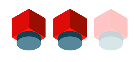 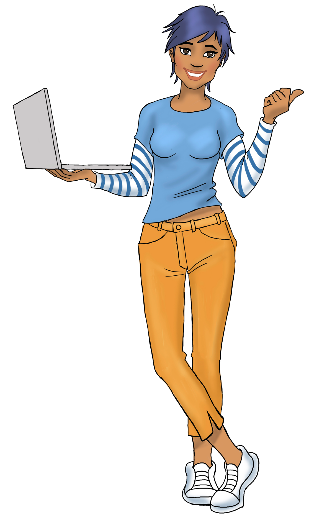 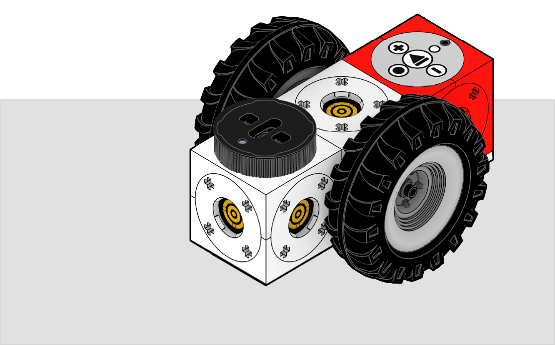 Befestige den Multisensor oben auf dem Cube des eXperiBot. Beginne mit folgendem Programm: − Solange der gemessene Abstand weniger als 10 cm beträgt, soll der eXperiBot geradeaus fahren.− Solange der gemessene Abstand mehr als 10 cm beträgt, soll sich der eXperiBot auf der Stelle im Kreis drehen.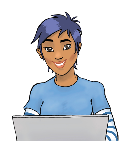 − Solange der gemessene Abstand weniger als 10 cm beträgt, soll der eXperiBot geradeaus fahren.− Solange der gemessene Abstand mehr als 10 cm beträgt, soll sich der eXperiBot auf der Stelle im Kreis drehen.Beachte, dass nach jeder kleinen Bewegung der Abstand neu gemessen werden muss, damit deine Hand über dem Sensor richtig erkannt wird. Diese Blöcke aus der Lernstufe 2 benötigst du für dein Programm. Setze sie richtig zusammen.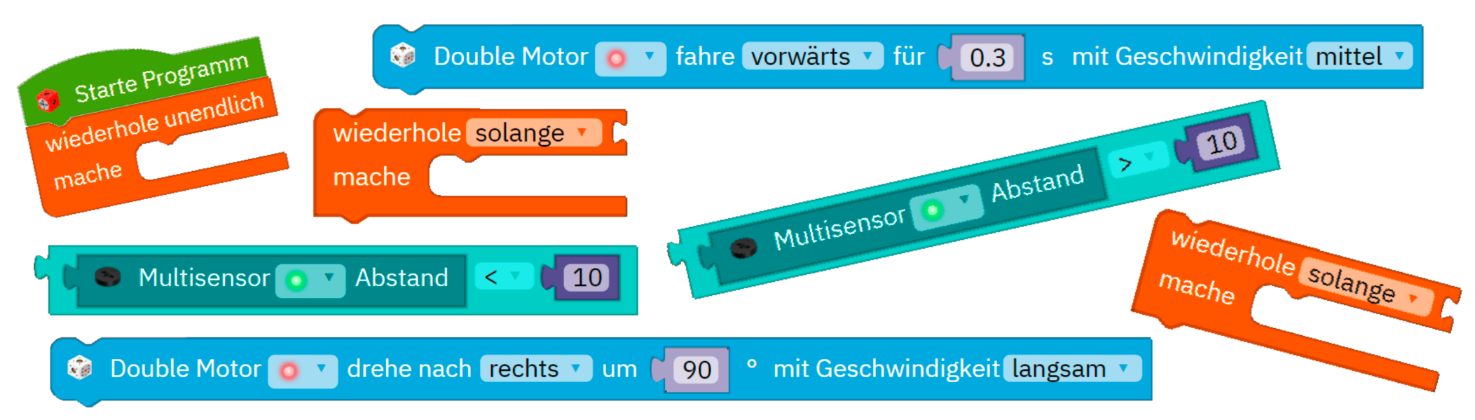 Diese Blöcke aus der Lernstufe 2 benötigst du für dein Programm. Setze sie richtig zusammen.Probiere dein Programm aus. Ändere es, wenn es nicht so funktioniert wie oben beschrieben. 
Teste erneut.Jeder der zwei Infrarot-Sensoren des Multisensors kann einen Abstand messen. Das kannst du nutzen, um die Hand-Steuerung zu verbessern. 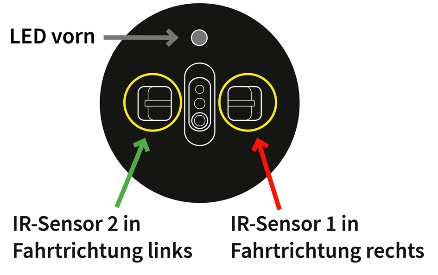 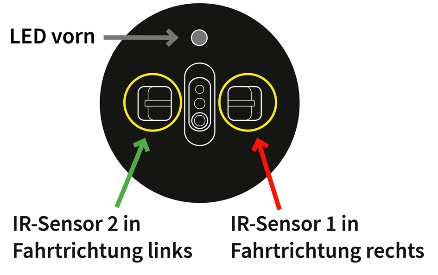 Wenn du die Hand schräg über den Multisensor hältst, dann kannst du den eXperiBot nach links oder rechts steuern. (Abb. 1: Multisensor-Ansicht von oben)Nutze dazu diese Blöcke aus der Lernstufe 3: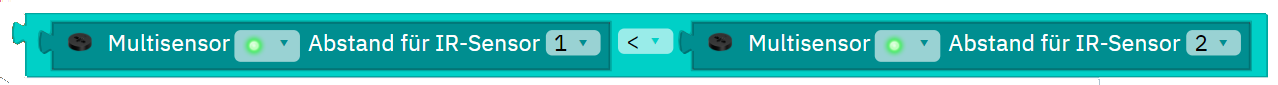 Jeder der zwei Infrarot-Sensoren des Multisensors kann einen Abstand messen. Das kannst du nutzen, um die Hand-Steuerung zu verbessern. Wenn du die Hand schräg über den Multisensor hältst, dann kannst du den eXperiBot nach links oder rechts steuern. (Abb. 1: Multisensor-Ansicht von oben)Nutze dazu diese Blöcke aus der Lernstufe 3: